Аннотация (общая характеристика) основной профессиональной образовательной программы по направлению подготовки 38.04.01 Экономика магистерская программа «Внутренний аудит и контроль в системе экономической безопасности бизнеса»Квалификация – магистрНормативный срок освоения – 2, 6 годаТрудоемкость - 120 зачетных единицОбщие положенияОсновная профессиональная образовательная программа (ОПОП) магистратуры, реализуемая Федеральным государственным автономным образовательным учреждением высшего образования «Дальневосточный федеральный университет» по направлению подготовки 38.04.01 Экономика программа подготовки «Внутренний аудит и контроль в системе экономической безопасности бизнеса», представляет собой систему документов, разработанную и утвержденную высшим учебным заведением с учетом требований рынка труда на основе Федерального государственного образовательного стандарта по направлению подготовки высшего образования (ФГОС ВО) и образовательного стандарта высшего образования, самостоятельно устанавливаемого ДВФУ.Основная образовательная программа имеет направленность «Внутренний аудит и контроль в системе экономической безопасности бизнеса», характеризующую ее ориентацию на конкретные области знания и виды деятельности и определяющую ее предметно-тематическое содержание, преобладающие виды учебной деятельности обучающихся и требования к результатам ее освоения.ОПОП представляет собой комплекс основных характеристик образования (объем, содержание, планируемые результаты), организационно-педагогических условий, форм аттестации, который представлен в виде аннотации (общей характеристики) образовательной программы, учебного плана, календарного учебного графика, рабочих программ дисциплин (модулей), включающих оценочные средства и методические материалы, программ практик, программ научно-исследовательской работы и государственной итоговой аттестации, а также сведений о фактическом ресурсном обеспечении образовательного процесса.2. Нормативная база для разработки ОПОПНормативную правовую базу разработки ОПОП составляют:– Федеральный закон от 29 декабря 2012 г. № 273-ФЗ «Об образовании в Российской Федерации»;– нормативные  документы Министерства образования и науки Российской Федерации, Федеральной службы по надзору в сфере образования и науки; – Федеральный государственный образовательный стандарт высшего образования по направлению подготовки 38.04.01 Экономика, утвержденный приказом Министерства образования и науки Российской Федерации  от 30 марта 2015 г. № 321,  образовательного стандарта, самостоятельно устанавливаемого ДВФУ, утвержденного приказом ректора от,  образовательный стандарт, самостоятельно устанавливаемый ДВФУ по направлению подготовки 38.04.01 Экономика, утвержденный приказом ректора ДВФУ №12-13-1282 от 07.07.2015;  - приказом Министерства образования и науки Российской Федерации от 05.04.2017 № 301 «Об утверждении Порядка организации и осуществления образовательной деятельности по образовательным программам высшего образования - программам бакалавриата, программам специалитета, программам магистратуры»;– Профессиональный стандарт «Внутренний аудитор», утвержденный приказом Минтруда РФ от 24.06.2015  № 398н», «Специалист по внутреннему контролю (внутренний контролер)», утвержденный приказом Минтруда РФ  от 22.04.2015 № 236н, Профессиональный стандарт «Специалист по финансовому мониторингу (в сфере противодействия легализации доходов, полученных преступным путем, и финансированию терроризма)», утвержденный приказом Минтруда РФ  от 24.07.2015 № 512н, Профессиональный стандарт «Аудитор», утвержденный приказом Минтруда РФ  от 19.10.2015 № 728н;– внутренние нормативные акты и документы ДВФУ.ТЕРМИНЫ, ОПРЕДЕЛЕНИЯ, ОБОЗНАЧЕНИЯ, СОКРАЩЕНИЯВО – высшее образование; ГИА –государственная итоговая аттестацияНИР – научно-исследовательская работаОС ВО ДВФУ – образовательный стандарт высшего образования, самостоятельно устанавливаемый ДВФУ; ФГОС ВО – федеральный государственный образовательный стандарт высшего образования; ОПОП – основная профессиональная образовательная программа; ОК – общекультурные компетенции; ОПК – общепрофессиональные компетенции; ПК – профессиональные компетенции;РПД - рабочая программа дисциплины.3. Цели и задачи основной профессиональной образовательной программыСоциальная значимость (миссия) ОПОП ВО по направлению подготовки 38.04.01 Экономика, магистерская программа «Внутренний аудит и контроль в системе экономической безопасности бизнеса» состоит в подготовке высокопрофессиональных специалистов, способных с целью удовлетворения социально-экономических потребностей бизнеса принимать управленческие решения  по формированию эффективной системы внутреннего аудита и контроля. Цель ОПОП - развитие у студентов личностных качеств, формирование общекультурных, общепрофессиональных и профессиональных компетенций в соответствии с ОС ВО ДВФУ по направлению подготовки 38.04.01 Экономика, определяющих способность выпускника (магистра) к активной общественной и профессиональной деятельности или продолжению образования.Особенности образовательной программы – направленность на удовлетворение потребностей региона; использование в учебном процессе современных образовательных и информационных технологий; обеспечение возможности выбора индивидуальных образовательных траекторий.Задачами программы по направлению подготовки 38.04.01 Экономика, магистерская программа «Внутренний аудит  и контроль в системе экономической безопасности бизнеса являются подготовка нового поколения специалистов в области внутреннего аудита и контроля, способных обеспечивать финансовую безопасность бизнес-структур.4. Трудоемкость ОПОП по направлению подготовкиНормативный срок освоения ОПОП магистратуры составляет 2 года и 6 месяцев для заочной формы обучения. Общая трудоемкость освоения основной образовательной программы для очной формы обучения составляет 120 зачетных единиц (60 зачетных единиц за учебный год).5. Область профессиональной деятельностиОбласть профессиональной деятельности выпускников, освоивших программу магистратуры, включает:  экономические, финансовые, маркетинговые и аналитические службы организаций различных отраслей и форм собственности; проектные и консалтинговые бюро; международные аудиторские компании; органы государственной власти.Преимущественной областью профессиональной деятельности выпускников является: службы экономической и финансовой безопасности  организаций различных форм собственности. 6. Объекты профессиональной деятельностиОбъектами профессиональной деятельности выпускников, освоивших программу магистратуры, являются: - поведение хозяйствующих агентов, их затраты и результаты; - функционирующие рынки; - финансовые и информационные потоки; - производственные и научно-исследовательские процессы; - инновационо-технологические процессы;- деятельность государственных и муниципальных учреждений;- институциональные изменения в странах Азиатско-Тихоокеанского региона.Наиболее приоритетными областями профессиональной деятельности магистров являются международные и национальные организации, специализирующиеся на аудиторской, консалтинговой и контрольно-ревизионной деятельности и позволяющие им успешно работать в должности специалиста  службы внутреннего аудита и контроля,  специалиста службы экономической безопасности.7. Виды профессиональной деятельности. Профессиональные задачиВиды профессиональной деятельности, к которым готовятся выпускники, освоившие программу магистратуры по направлению подготовки 38.04.01 Экономика, программу магистратуры «Внутренний аудит и контроль в системе экономической безопасности бизнесанаучно-исследовательская;аналитическая;консалтинговая;Выпускник, освоивший программу магистратуры, в соответствии с видами профессиональной деятельности, на которые ориентирована программа магистратуры, готов решать следующие профессиональные задачи: научно-исследовательская деятельность:- разработка рабочих планов и программ проведения научных исследований и разработок, подготовка заданий для групп и отдельных исполнителей;- разработка инструментария проводимых исследований, анализ их результатов;- подготовка данных для составления обзоров, отчетов и научных публикаций;- сбор, обработка, анализ и систематизация информации по теме исследования, выбор методов и средств решения задач исследования;- организация и проведение научных исследований, в том числе статистических обследований и опросов;- разработка теоретических и эконометрических моделей исследуемых процессов, явлений и объектов, относящихся к сфере профессиональной деятельности, оценка и интерпретация полученных результатов;аналитическая деятельность:- разработка и обоснование социально-экономических показателей, характеризующих деятельность хозяйствующих субъектов, и методик их расчета;- поиск, анализ и оценка источников информации для проведения экономических расчетов;- проведение оценки эффективности проектов с учетом фактора неопределенности;- анализ существующих форм организации управления; разработка и обоснование предложений по их совершенствованию;- прогнозирование динамики основных социально-экономических показателей деятельности предприятия, отрасли, региона и экономики в целом;консалтинговая деятельность: - разработка стратегических решений  в области экономической политики на макро- и микро- уровне; - владение приемами и методами макро- и микро- экономического анализа; - владение приемами составления общего плана и программы работы подразделений как бизнес структур, так и государственных организаций..8. Требования к результатам освоения ОПОПВ результате освоения программы магистратуры у выпускника должны быть сформированы общекультурные, общепрофессиональные и профессиональные компетенции. Выпускник, освоивший программу магистратуры, должен обладать следующими общекультурными компетенциями (ОК): способность творчески адаптировать достижения зарубежной науки, техники и образования к отечественной практике, высокая степень профессиональной мобильности (ОК-1);готовность проявлять качества лидера и организовать работу коллектива, владеть эффективными технологиями решения профессиональных проблем (ОК-2);умение работать в проектных междисциплинарных командах, в том числе в качестве руководителя (ОК- 3);умение быстро осваивать новые предметные области, выявлять противоречия, проблемы и вырабатывать альтернативные варианты их решения (ОК-4);способность генерировать идеи в научной и профессиональной деятельности (ОК-5);способность вести научную дискуссию, владение нормами научного стиля современного русского языка (ОК-6); способность к свободной научной и профессиональной коммуникации в иноязычной среде (ОК-7);способностью к абстрактному мышлению, анализу, синтезу (ОК-8);готовностью действовать в нестандартных ситуациях, нести социальную и этическую ответственность за принятые решения (ОК-9);готовностью к саморазвитию, самореализации, использованию творческого потенциала (ОК-10). Выпускник, освоивший программу магистратуры, должен обладать следующими общепрофессиональными компетенциями (ОПК):готовностью к коммуникации в устной и письменной формах на русском и иностранном языках для решения задач профессиональной деятельности (ОПК -1);готовностью руководить коллективом в сфере своей профессиональной деятельности, толерантно воспринимая социальные, этнические, конфессиональные и культурные различия (ОПК-2).способностью принимать организационно-управленческие решения (ОПК-3).Выпускник, освоивший программу магистратуры, должен обладать профессиональными компетенциями (ПК), соответствующими виду (видам) профессиональной деятельности, на который (которые) ориентирована программа магистратуры:научно-исследовательская деятельность:- способность обобщать и критически оценивать результаты, полученные отечественными и зарубежными исследователями, выявлять перспективные направления, составлять программу исследований (ПК-1);- способность обосновывать актуальность, теоретическую и практическую значимость избранной темы научного исследования (ПК-2);- способность проводить самостоятельные исследования в соответствии с разработанной программой (ПК-3);- способность представлять результаты проведенного исследования научному сообществу в виде статьи или доклада (ПК-4);- способность использования   терминологией   специальности   на   иностранном   языке;   умение готовить   публикации,   проводить   презентации,   вести   дискуссии   и   защищать представленную работу на иностранном языке (ПК-5);- способность   оформить   и   представлять   результаты   проведенного   исследования научному   сообществу   в   виде   статьи   или   доклада,   с   возможным   использованием различных инновационных и интерактивных форм представления информации, владение необходимыми навыками в составлении обзоров,  аннотаций,  рефератов и библиографии по тематике научных интересов (в соответствии с профилем ОП) (ПК-6);аналитическая деятельность:- способность готовить аналитические материалы для оценки мероприятий в области экономической политики и принятия стратегических решений на микро- и макроуровне (ПК-10);- способность анализировать и использовать различные источники информации для проведения экономических расчетов (ПК-11);- способность составлять прогноз основных социально-экономических показателей деятельности предприятия, отрасли, региона и экономики в целом (ПК-12);- способность использовать современные  методы   и   инструменты   исследования   социально-экономических процессов, сравнительного анализа национальных моделей экономики (ПК-13);- способность   к   применению   теоретических   знаний   для   решения   практических  проблем   рационального   и   эффективного   использования   экономических ресурсов   при   осуществлений экономического выбора (ПК-14);консалтинговая деятельность:-  способность оказывать консультационные услуги  в области экономической политики и принятия стратегических решений на микро- и макроуровне по заказам хозяйствующих субъектов, органов государственной власти и органов местного управления (ПК- 19); -  способность к обоснованию предлагаемых экономических и управленческих решений и рекомендаций хозяйствующим субъектам, органам государственной власти и местного управления (ПК-20).9. Характеристика образовательной среды ДВФУ, обеспечивающей формирование общекультурных компетенций и достижение воспитательных целейВ соответствии с Уставом ДВФУ и Программой развития университета, главной задачей воспитательной работы с магистрантами является создание условий для активной жизнедеятельности обучающихся, для гражданского самоопределения и самореализации, для удовлетворения потребностей студентов в интеллектуальном, духовном, культурном и нравственном развитии. Воспитательная деятельность в университете осуществляется системно через учебный процесс, практики, научно-исследовательскую работу студентов и внеучебную работу по всем направлениям. В вузе создана кампусная среда, обеспечивающая развитие общекультурных и социально-личностных компетенций выпускников.Организацию и содержание системы управления воспитательной и внеучебной деятельности в ДВФУ обеспечивают следующие структуры: Ученый совет; ректорат; проректор по учебной и воспитательной работе; службы психолого-педагогического сопровождения; Школы; Департамент молодежной политики; Творческий центр; Объединенный совет студентов. Приложить свои силы и реализовать собственные проекты молодежь может в Центре подготовки волонтеров, Клубе парламентских дебатов, профсоюзе студентов, Объединенном студенческом научном обществе, Центре развития студенческих инициатив, Молодежном тренинговом центре, Студенческие проф.отряды.Важную роль в формировании образовательной среды играет студенческий совет Школы экономики и менеджмента. Студенческий совет ШЭМ участвует в организации внеучебной работы студентов школы, выявляет факторы, препятствующие успешной реализации учебно-образовательного процесса в вузе, доводит их до сведения руководства школы, рассматривает вопросы, связанные с соблюдением учебной дисциплины, правил внутреннего распорядка, защищает интересы студентов во взаимодействии с администрацией, способствует получению студентами опыта организаторской и исполнительской деятельности. Воспитательная среда университета способствует тому, чтобы каждый студент имел возможность проявлять активность, включаться в социальную практику, в решение проблем вуза, города, страны, развивая при этом соответствующие общекультурные и профессиональные компетенции. Так для поддержки и мотивации студентов в ДВФУ определен целый ряд государственных и негосударственных стипендий: стипендия за успехи в научной деятельности, стипендия за успехи в общественной деятельности, стипендия за успехи в спортивной деятельности, стипендия за успехи в творческой деятельности, Стипендия Благотворительного фонда В. Потанина, Стипендия Оксфордского российского фонда, Стипендия Губернатора Приморского края, Стипендия «Гензо Шимадзу», Стипендия «BP», Стипендиальная программа «Альфа-Шанс», Международная стипендия Корпорации Мицубиси и др. Порядок, в соответствии с которым выплачиваются стипендии, определяется Положением о стипендиальном обеспечении и других формах материальной поддержки студентов ДВФУ», утвержденном приказом № 12-13-430 от 15.03.2017 г. Критерии отбора и размеры повышенных государственных академических стипендий регламентируются Положением о повышенных государственных академических стипендиях за достижения в учебной, научно-исследовательской, общественной, культурно-творческой и спортивной деятельности, утвержденном приказом № 12-13-2034 от 18.10.2017 г. Порядок назначения материальной помощи нуждающимся студентам регулируется Положением о порядке оказания единовременной материальной помощи студентам ДВФУ, утвержденным приказом № 12-13-850 от 27.04.2017 г., а размер выплат устанавливается комиссией по рассмотрению вопросов об оказании материальной помощи студентам ДВФУ. Университет - это уникальный комплекс зданий и сооружений, разместившийся на площади порядка миллиона квадратных метров, с развитой кампусной инфраструктурой, включающей общежития и гостиницы, спортивные объекты и сооружения, медицинский центр, сеть столовых и кафе, тренажерные залы, продуктовые магазины, аптеки, отделения почты и банков, прачечные, ателье и другие объекты, обеспечивающие все условия для проживания, питания, оздоровления, занятий спортом и отдыха студентов и сотрудников.Все здания кампуса спроектированы с учетом доступности для лиц с ограниченными возможностями здоровья. В целях обеспечения специальных условий обучения инвалидов и лиц с ограниченными возможностями здоровья в ДВФУ ведётся специализированный учет инвалидов и лиц с ограниченными возможностями здоровья на этапах их поступления, обучения, трудоустройства.10. Специфические особенности ОПОПОрганизация учебного процесса осуществляется в соответствии с утвержденной образовательной программой, включающей документы и материалы, обновляемые ежегодно с учетом изменения законодательства, развития образовательных технологий, науки и потребностей работодателей.Специалисты в области внутреннего аудита и контроля являются одними из самых  востребованных на рынке труда. Выпускники в процессе обучения приобретают уверенные знания в области международного учета, аудита, контроля. Свой профессиональный опыт они совершенствуют в международных и российских  аудиторских компаниях, в коммерческих организациях,  в подразделениях и службах учета, контроля и экономической безопасности. Магистры востребованы в  государственных органах власти,  в экспертно-аналитических и консалтинговых структурах;  кредитных и страховых  организациях.Дисциплины вариативной части («Внутренний аудит и контроль бизнес-процессов»; «Экономическая безопасность фирмы»; «Management accounting and analysis (Управленческий учет и анализ)»; «Информационные технологии финансового  планирования и бюджетирования»; «Управление проектами»; «Международные стандарты аудита»; «Налоговый аудит»; «Финансовый анализ») направлены на формирование профессиональных компетенций с учетом запросов работодателей, а именно: участие в организации эффективной системы внутреннего аудита и контроля; обеспечения экономической и финансовой безопасности бизнеса.11. Характеристика активных/интерактивных методов и форм организации занятий, электронных образовательных технологий, применяемых при реализации ОПОПВ учебном процессе по направлению подготовки/специальности 38.04.01Экономика, программа подготовки «Внутренний аудит и контроль в системе экономической безопасности бизнеса» предусмотрено широкое применение активных и интерактивных методов и форм проведения занятий. Согласно учебному плану ОПОП с использованием активных и интерактивных методов и форм проводится Согласно учебному плану ОПОП с использованием активных и интерактивных методов и форм проводится 37,7% аудиторных занятий аудиторных занятий (табл. 1).Таблица 1. Характеристика активных/интерактивных методов и форм организации занятий по ОПОПРуководитель ОП       ____________    к.э.н., доцент С.Ю. Ракутько Заместитель директора ШЭМ по учебной и воспитательной работе                                      школы  					  ____________                 И.А.  Мохирева.  Методы и формы организации занятийХарактеристика активных/интерактивных методов и форм организации занятийФормируемые компетенцииКоммуникативные тренингиТренинг, направленный на развитие способности общаться с людьми. Коммуникативный тренинг развивает навыки обмена информацией с другими людьми, создания условий для наиболее эффективной передачи информации.–  готовностью проявлять качества лидера и организовать работу коллектива, владеть эффективными технологиями решения профессиональных проблем (ОК-2);умением быстро осваивать новые предметные области, выявлять противоречия, проблемы и вырабатывать альтернативные варианты их решения (ОК-4);  способностью генерировать идеи в научной и профессиональной деятельности (ОК-5); способностью вести научную дискуссию, владение нормами научного стиля современного русского языка (ОК-6);способность к свободной научной и профессиональной коммуникации в иноязычной среде (ОК-7);способностью к абстрактному мышлению, анализу, синтезу (ОК-8)Лекция - пресс-конференцияЛекция-пресс-конференция проводится в середине темы или курса  и направлена на привлечение внимания магистрантов, уточнение представлений преподавателя о степени усвоения материала, систематизацию знаний обучаемых, коррекцию выбранной системы лекционной и семинарской работы по курсу. Основная цель лекции-пресс-конференции в конце темы или раздела – проведение итогов лекционной работы, определение уровня развития усвоенного содержания в последующих разделах.умение быстро осваивать новые предметные области, выявлять противоречия, проблемы и вырабатывать альтернативные варианты их решения (ОК-4);способность к свободной научной и профессиональной коммуникации в иноязычной среде (ОК-7);- способность обобщать и критически оценивать результаты, полученные отечественными и зарубежными исследователями, выявлять перспективные направления, составлять программу исследований (ПК-1).Проблемная лекцияФормирует частично-поисковую деятельность студентов в процессе выполнения эксперимента, лабораторных работ, при проблемных семинаров, эвристических бесед. Преподаватель заранее определяет проблему, решение которой опирается на ту базу знаний, которую должны иметь магистранты. Поставленные преподавателем вопросы должны вызывать интеллектуальные трудности студентов и потребовать целенаправленного мыслительного поиска.способность анализировать и использовать различные источники информации для проведения экономических расчетов (ПК-11);- способностью использовать современные методы  и  инструменты  исследования социально-экономических процессов, сравнительного анализа национальных моделей экономики (ПК-13);- способностью  к  применению  теоретических  знаний  для  решения  практических проблем  рационального  и  эффективного  использования  экономических ресурсов   при  осуществлении экономического выбора (ПК-14).Семинар - круглый столДля участия приглашаются ведущие ученые, специалисты в области профессиональной деятельности, представители, предприниматели, владельцы бизнеса и т.п.способность готовить аналитические материалы для оценки мероприятий в области экономической политики и принятия стратегических решений на микро- и макроуровне (ПК-10);способность   оформить   и   представлять   результаты   проведенного   исследования научному   сообществу   в   виде   статьи   или   доклада,   с   возможным   использованием различных инновационных и интерактивных форм представления информации, владение необходимыми навыками в составлении обзоров,  аннотаций,  рефератов и библиографии по тематике научных интересов  (ПК-6); способность представлять результаты проведенного исследования научному сообществу в виде статьи или доклада (ПК-4);Мозговой штурмОперативный метод решения проблемы на основе стимулирования творческой активности, при котором участникам обсуждения предлагают высказывать как можно большее количество вариантов решения, в том числе самых фантастичных.-способностью обобщать и критически оценивать результаты, полученные отечественными и зарубежными исследователями, выявлять перспективные направления, составлять программу исследований (ПК-1);- способностью обосновывать актуальность, теоретическую и практическую значимость избранной темы научного исследования (ПК-2);-способностью проводить самостоятельные исследования в соответствии с разработанной программой (ПК-3);Метод проектовРешение той или иной проблемы в результате самостоятельных действий магистров с обязательной презентацией этих результатов.- способностью использовать специальную терминологию на  иностранном  языке; умение готовить  публикации,  проводить  презентации,  вести  дискуссии  и  защищать представленную работу на иностранном языке (ПК-5);способность составлять прогноз основных социально-экономических показателей деятельности предприятия, отрасли, региона и экономики в целом (ПК-12);способность использовать современные  методы   и   инструменты   исследования   социально-экономических процессов, сравнительного анализа национальных моделей экономики (ПК-13).Групповые проектыСовокупность приемов, действий магистров в их определенной последовательности для достижения поставленной задачи — решения проблемы, лично значимой для обучающихся и оформленной в виде некоего конечного продукта. Основное предназначение метода проектов состоит в предоставлении магистрам возможности самостоятельного приобретения знаний в процессе решения практических задач или проблем, требующего интеграции знаний из различных предметных областей.–  способностью творчески адаптировать достижения зарубежной науки, техникии образования к отечественной практике, высокая степень профессиональной мобильности (ОК-1);–  готовностью проявлять качества лидера и организовать работу коллектива, владеть эффективными технологиями решения профессиональных проблем (ОК-2);–  умением работать в проектных междисциплинарных командах, в том числе в качестве руководителя (ОК-3);– умением быстро осваивать новые предметные области, выявлять противоречия, проблемы и вырабатывать альтернативные варианты их решения (ОК-4);–  способностью генерировать идеи в научной и профессиональной деятельности (ОК-5);–  способностью вести научную дискуссию, владение нормами научного стиля современного русского языка (ОК-6);–	способностью к абстрактному мышлению, анализу, синтезу(ОК-8);–     готовностью действовать в нестандартных ситуациях, нести социальную и этическую ответственность за принятые решения(ОК-9);–	готовностью к саморазвитию, самореализации, использованию творческого потенциала (ОК-10);- готовностью	руководить 	коллективом	в сфере своей профессиональной деятельности, толерантно воспринимая социальные, этнические, конфессиональные и культурные различия (ОПК-2);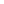 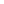 - способностью принимать организационно-управленческие решения (ОПК-3). Ролевая играПредставляет собой моделирование событий, происходящих в определённом мире в определённое время.  Развивает навыки свободного владения и оперативного комбинирования накопленными теоретическими и прикладными знаниями, практическим опытом и жизненными ценностными установками. - готовностью к коммуникации в устной и письменной формах на русском и иностранном языках для  решения задач профессиональной деятельности (ОПК-1);- готовностью	руководить 	коллективом	в сфере своей профессиональной деятельности, толерантно воспринимая социальные, этнические, конфессиональные и культурные различия (ОПК-2);- способностью принимать организационно-управленческиерешения (ОПК-3).-способностью обобщать и критически оценивать результаты, полученные отечественными и зарубежными исследователями, выявлять перспективные направления, составлять программу исследований (ПК-1);- способностью обосновывать актуальность, теоретическую и практическую значимость избранной темы научного исследования (ПК-2);-способностью проводить самостоятельные исследования в соответствии с разработанной программой (ПК-3);способность   к   применению   теоретических   знаний   для   решения   практических  проблем   рационального   и   эффективного   использования   экономических ресурсов   при   осуществлений экономического выбора (ПК-14);Кейс-метод В основе метода конкретных ситуаций лежит описание конкретной профессиональной деятельности. При изучении конкретной ситуации, и анализе конкретного примера магистр должен вжиться в конкретные обстоятельства, понять ситуацию, оценить обстановку, определить, есть ли в ней проблема и в чем ее суть.–  способностью творчески адаптировать достижения зарубежной науки, техникии образования к отечественной практике, высокая степень профессиональной мобильности (ОК-1);–  готовностью проявлять качества лидера и организовать работу коллектива, владеть эффективными технологиями решения профессиональных проблем (ОК-2);–  умением работать в проектных междисциплинарных командах, в том числе в качестве руководителя (ОК-3);– умением быстро осваивать новые предметные области, выявлять противоречия, проблемы и вырабатывать альтернативные варианты их решения (ОК-4);способностью к абстрактному мышлению, анализу, синтезу (ОК-8);–     готовностью действовать в нестандартных ситуациях, нести социальную и этическую ответственность за принятые решения(ОК-9);-способностью обобщать и критически оценивать результаты, полученные отечественными и зарубежными исследователями, выявлять перспективные направления, составлять программу исследований (ПК-1);- способностью обосновывать актуальность, теоретическую и практическую значимость избранной темы научного исследования (ПК-2);-способностью проводить самостоятельные исследования в соответствии с разработанной программой (ПК-3);ДискуссияСмысл данного метода состоит в обмене взглядами по конкретной проблеме. Благодаря приобретению опыта участия в дискуссиях, формируются многие составляющие коммуникативной компетенции. Это активный метод, позволяющий научиться отстаивать свое мнение и слушать других. Дискуссия рождает мысль, активизирует мышление, а в учебной дискуссии к тому же обеспечивает сознательное усвоение учебного материала как продукта мыслительной его проработки.способность обосновывать актуальность, теоретическую и практическую значимость избранной темы научного исследования (ПК-2);способность проводить самостоятельные исследования в соответствии с разработанной программой (ПК-3);способность представлять результаты проведенного исследования научному сообществу в виде статьи или доклада (ПК-4);- способностью использовать специальную терминологию на  иностранном  языке; умение готовить  публикации,  проводить  презентации,  вести  дискуссии  и  защищать представленную работу на иностранном языке (ПК-5);-способностью  оформить  и  представлять  результаты  проведенного  исследования научному  сообществу  в  виде  статьи  или  доклада,  с  возможным  использованием различных инновационных и интерактивных форм представления информации, владение необходимыми навыками в составлении обзоров, аннотаций, рефератов и библиографии по тематике научных интересов (в соответствиис направленностью(профилем) программы магистратуры) (ПК-6);-способностью готовить аналитические материалы для оценки мероприятий в области экономической политики и принятия стратегических решений намикро-имакро- уровне(ПК-10);-способностью анализировать и использовать различные источники информации для проведения экономических расчетов (ПК-11).Круглый столУчастие  специалистов-ученые, представители, государственных органов, бизнесмены и т.п. в обсуждении темспособность генерировать идеи в научной и профессиональной деятельности (ОК-5);способность вести научную дискуссию, владение нормами научного стиля современного русского языка (ОК-6); способность к свободной научной и профессиональной коммуникации в иноязычной среде (ОК-7);способность владеть методологией и философскими аспектами научных исследований общественных явлений и процессов (ОК-8);способность готовить аналитические материалы для оценки мероприятий в области экономической политики и принятия стратегических решений на микро- и макроуровне (ПК-10);способность анализировать и использовать различные источники информации для проведения экономических расчетов (ПК-11).Компьютерные тренажерыДанный метод предполагает реакцию магистров в виде ввода данных в компьютерную программу, описывающую ту или иную макроэкономическую ситуацию. Он позволяет магистрам выстраивать сценарии развития и устанавливать взаимосвязи различных субъектов.способность использовать современные  методы   и   инструменты   исследования   социально-экономических процессов, сравнительного анализа национальных моделей экономики (ПК-13);способность   к   применению   теоретических   знаний   для   решения   практических  проблем   рационального   и   эффективного   использования   экономических ресурсов   при   осуществлений экономического выбора (ПК-14);-способностью обобщать и критически оценивать результаты, полученные отечественными и зарубежными исследователями, выявлять перспективные направления, составлять программу исследований (ПК-1);- способностью обосновывать актуальность, теоретическую и практическую значимость избранной темы научного исследования (ПК-2);-способностью проводить самостоятельные исследования в соответствии с разработанной программой (ПК-3);Деловая играСредство моделирования разнообразных условий профессиональной деятельности (включая экстремальные) методом поиска новых способов ее выполнения.-способностью обобщать и критически оценивать результаты, полученные отечественными и зарубежными исследователями, выявлять перспективные направления, составлять программу исследований (ПК-1);- способностью обосновывать актуальность, теоретическую и практическую значимость избранной темы научного исследования (ПК-2);-способностью проводить самостоятельные исследования в соответствии с разработанной программой (ПК-3);-способностью представлять результаты проведенного исследования научному сообществу в виде статьи или доклада (ПК-4);- способностью использовать специальную терминологию на  иностранном  языке; умение готовить  публикации,  проводить  презентации,  вести  дискуссии  и  защищать представленную работу на иностранном языке (ПК-5);-способностью  оформить  и  представлять  результаты  проведенного  исследования научному  сообществу  в  виде  статьи  или  доклада,  с  возможным  использованием различных инновационных и интерактивных форм представления информации, владение необходимыми навыками в составлении обзоров, аннотаций, рефератов и библиографии по тематике научных интересов (в соответствиис направленностью(профилем) программы магистратуры) (ПК-6);-способностью готовить аналитические материалы для оценки мероприятий в области экономической политики и принятия стратегических решений намикро-имакро- уровне(ПК-10);-способностью анализировать и использовать различные источники информации для проведения экономических расчетов (ПК-11);- способностью составлять прогноз основных социально-экономических показателей деятельности предприятия, отрасли, региона и экономики в целом (ПК-12);Метод ДельфиЭкспертный метод оценивания. Объединяет в себе последовательные действия:опросы (анкетирование);интервьюирование;мозговой штурм.
-способностью готовить аналитические материалы для оценки мероприятий в области экономической политики и принятия стратегических решений намикро-имакро- уровне(ПК-10);-способностью анализировать и использовать различные источники информации для проведения экономических расчетов (ПК-11);- способностью составлять прогноз основных социально-экономических показателей деятельности предприятия, отрасли, региона и экономики в целом (ПК-12);-способностью использовать современные методы  и  инструменты  исследования социально-экономических процессов, сравнительного анализа национальных моделей экономики (ПК-13);- способностью  к  применению  теоретических  знаний  для  решения  практических проблем  рационального  и  эффективного  использования  экономических ресурсов   при  осуществлении экономического выбора (ПК-14);способностью к обоснованию предлагаемых экономических и управленческих решений и рекомендаций хозяйствующим субъектам, органам государственной власти и местного управления (ПК -20)Метод анализа конкретных ситуаций Метод анализа конкретных ситуаций заключается в том, что на занятии обучаемые в рабочих группах анализируют и решают конкретные проблемные ситуации, взятые в основном из профессиональной практики.способность анализировать и использовать различные источники информации для проведения экономических расчетов (ПК-11);способность составлять прогноз основных социально-экономических показателей деятельности предприятия, отрасли, региона и экономики в целом (ПК-12);способность использовать современные  методы   и   инструменты   исследования   социально-экономических процессов, сравнительного анализа национальных моделей экономики (ПК-13);способность   к   применению   теоретических   знаний   для   решения   практических  проблем   рационального   и   эффективного   использования   экономических ресурсов   при   осуществлений экономического выбора (ПК-14);способностью оказывать консультационные услуги в области экономической политики и принятия стратегических решений на микро- и макроуровне по заказам хозяйствующих субъектов, органов государственной власти и органов местного управления (ПК-19)